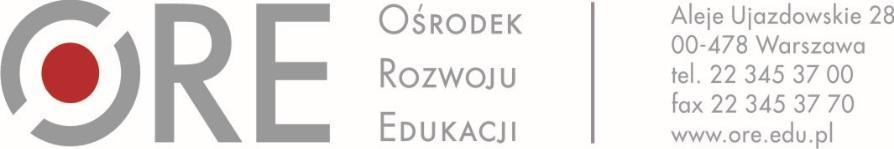 Branża:………………………………………………………………………..Imię i nazwisko / Firmy …………………………………………………………………………Adres:………………………………………………………………………….Ośrodek Rozwoju EdukacjiAleje Ujazdowskie 2800-478 WarszawaFORMULARZ SZACOWANYCH KOSZTÓWPo zapoznaniu się z zakresem zamówienia obejmującym wykonanie następujących zadań:Zadanie 1 – Wykonawca w ramach realizacji zadania 1 zobowiązany jest do opracowania weryfikacji/recenzji wersji wstępnej programów nauczania do dodatkowych umiejętności zawodowych przygotowanej zgodnie z kryteriami oceny programów nauczania do dodatkowych umiejętności zawodowych oraz wytycznymi przekazanymi przez Zamawiającego. Następnie Wykonawca zobowiązany jest do przekazania swoich uwag/opinii do I wersji zgodnie z harmonogramem przekazanym przez Zamawiającego. Zadanie to realizowane będzie on-line na platformach wskazanych przez Zamawiającego, w tym m.in. platforma https://moodle.ore.edu.pl/ oraz z wykorzystaniem innych środków komunikacji., np. mailowo, telefonicznie. Zadanie 2 – Wykonawca w ramach realizacji zadania 2 zobowiązany jest do opracowania weryfikacji/recenzji wraz z rekomendacją dotyczącą odbioru ostatecznej wersji programów nauczania do dodatkowych  umiejętności zawodowych przygotowanej zgodnie z kryteriami oceny oraz wytycznymi przekazanymi przez Zamawiającego w terminie wynikającym z obowiązującego harmonogramu. Efektem tego zadania jest pozytywna ocena i akceptacja ostatecznej wersji programu. Zadanie realizowane będzie on-line na platformach wskazanych przez Zamawiającego, w tym m.in. platforma https://moodle.ore.edu.pl/ oraz z wykorzystaniem innych środków komunikacji., np. mailowo, telefonicznie.Zamawiający zorganizuje spotkanie online na platformie https://moodle.ore.edu.pl/, o terminie którego Zamawiający poinformuje Wykonawcę co najmniej z tygodniowym wyprzedzeniem. Celem spotkania jest  szczegółowe zapoznanie Wykonawcy  z zadaniami wynikającymi z przedmiotu zamówienia oraz zasadami współpracy i pracy (kryteria oceny, wytyczne). Informujemy, że niniejsze pismo nie stanowi zapytania ofertowego w myśl przepisów ustawy prawo zamówień publicznych ani kodeksu cywilnego, służy jedynie rozpoznaniu rynku.Składam wycenę poszczególnych prac według poniższej tabeli:Stawka podatku VAT …….……………………………………………………………………..data i podpisOdbiór programu nauczania do umiejętności dodatkowychOdbiór programu nauczania do umiejętności dodatkowychOdbiór programu nauczania do umiejętności dodatkowychNazwa zadaniaCena netto za 1 godzinę pracy (60 min) :Cena netto za realizację zadaniaZadanie 1 weryfikacja/recenzja wersji wstępnej do jednego programu nauczania do dodatkowych umiejętności  zawodowych ……………..zł/h(Cena netto za godzinę pracy x 30 godzin)……………..zł/h x 30h = …………..złZadanie 2 weryfikacja/recenzja wraz z rekomendacją dotyczącą odbioru ostatecznej wersji jednego programu nauczania do dodatkowych umiejętności zawodowych ……………..zł/h(Cena netto za godzinę pracy x 18   godzin)……………..zł/h x 18h = …………..zł